Notice of Meeting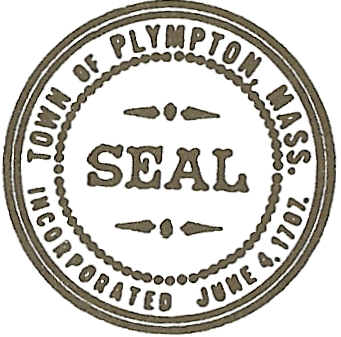 POSTED IN ACCORDANCE WITH THE PROVISIONS OF MGL 30A, §§ 18-25Plympton Open Space CommitteeSignature: ___Linda Leddy_________________________________        Date:______May 27, 2020_______________________________Name of Committee:Name of Committee:Name of Committee:Name of Committee:Name of Committee:Name of Committee:Name of Committee:Name of Committee:Name of Committee:Name of Committee:Place of Meeting:Via zoomVia zoomVia zoomVia zoomVia zoomVia zoomVia zoomVia zoomVia zoomDate:FridayFridayFridayFridayMay 29 2020May 29 2020           Day of Week           Day of Week           Day of Week           Day of Week                         Date (mm/dd/yy)                         Date (mm/dd/yy)                         Date (mm/dd/yy)                         Date (mm/dd/yy)                         Date (mm/dd/yy)1:00 pm1:00 pm1:00 pmTime:AM or PMAM or PMAM or PMAGENDA ATTACHED OR SUBJECTS TO BE DISCUSSED LISTED BELOW:AGENDA ATTACHED OR SUBJECTS TO BE DISCUSSED LISTED BELOW:AGENDA ATTACHED OR SUBJECTS TO BE DISCUSSED LISTED BELOW:AGENDA ATTACHED OR SUBJECTS TO BE DISCUSSED LISTED BELOW:AGENDA ATTACHED OR SUBJECTS TO BE DISCUSSED LISTED BELOW:AGENDA ATTACHED OR SUBJECTS TO BE DISCUSSED LISTED BELOW:AGENDA ATTACHED OR SUBJECTS TO BE DISCUSSED LISTED BELOW:AGENDA ATTACHED OR SUBJECTS TO BE DISCUSSED LISTED BELOW:AGENDA ATTACHED OR SUBJECTS TO BE DISCUSSED LISTED BELOW:AGENDA ATTACHED OR SUBJECTS TO BE DISCUSSED LISTED BELOW:1. Approved Minutes of previous meeting(s):1. Approved Minutes of previous meeting(s):1. Approved Minutes of previous meeting(s):1. Approved Minutes of previous meeting(s):1. Approved Minutes of previous meeting(s):1. Approved Minutes of previous meeting(s):Meeting Date(s);  Attach minutesMeeting Date(s);  Attach minutesMeeting Date(s);  Attach minutesMeeting Date(s);  Attach minutes2. Old Business Topics:2. Old Business Topics:Meeting will convene and then go to anEXECUTIVE SESSION in compliance with the Open Meeting Law, GLc 30A.purpose 6 to review bids received for Prospect Rd lotsMeeting will convene and then go to anEXECUTIVE SESSION in compliance with the Open Meeting Law, GLc 30A.purpose 6 to review bids received for Prospect Rd lotsMeeting will convene and then go to anEXECUTIVE SESSION in compliance with the Open Meeting Law, GLc 30A.purpose 6 to review bids received for Prospect Rd lotsMeeting will convene and then go to anEXECUTIVE SESSION in compliance with the Open Meeting Law, GLc 30A.purpose 6 to review bids received for Prospect Rd lotsMeeting will convene and then go to anEXECUTIVE SESSION in compliance with the Open Meeting Law, GLc 30A.purpose 6 to review bids received for Prospect Rd lotsMeeting will convene and then go to anEXECUTIVE SESSION in compliance with the Open Meeting Law, GLc 30A.purpose 6 to review bids received for Prospect Rd lotsMeeting will convene and then go to anEXECUTIVE SESSION in compliance with the Open Meeting Law, GLc 30A.purpose 6 to review bids received for Prospect Rd lotsMeeting will convene and then go to anEXECUTIVE SESSION in compliance with the Open Meeting Law, GLc 30A.purpose 6 to review bids received for Prospect Rd lotsMeeting will convene and then go to anEXECUTIVE SESSION in compliance with the Open Meeting Law, GLc 30A.purpose 6 to review bids received for Prospect Rd lotsMeeting will convene and then go to anEXECUTIVE SESSION in compliance with the Open Meeting Law, GLc 30A.purpose 6 to review bids received for Prospect Rd lots3. New Business Topics:3. New Business Topics:3. New Business Topics:nonenonenonenonenonenonenonenonenonenonenone4. Other:4. Other:4. Other: